                   Α Ι Τ Η Σ ΗΕΠΩΝΥΜΟ……………………………………..ΟΝΟΜΑ...………..……………………………..ΠΑΤΡΩΝΥΜΟ………………………………….ΜΗΤΡΩΝΥΜΟ…………………………………ΣΧΟΛΗ…………..……………………….........ΤΜΗΜΑ………………………………………….Α.Μ. ……………………………….…………….Δ/ΝΣΗ …………………………………………..ΠΟΛΗ/ΤΚ…………………………………….....ΤΗΛ ……………………………………………..E-MAIL:…………………………………………ΘΕΜΑ …………………………………………..…………………………………………………………………………………………………………Παρακαλώ για τη διαμεσολάβησή σας στο παρακάτω θέμα μου:…………………………………………………………………………………………………………………………………………………………………………………………………………………………………………………………………………………………………………………………………………………………………………………………………………………………………………………………………………………………………………………………………………………………………………………………………………………………………………………………………………………………………………………………………………………………………………………………………………………………………………………………………………………………………………………………………………………………………………                 ΗΜΕΡΟΜΗΝΙΑ…………………………                                    Ο/Η  ΑΙΤ…….                                      ΥΠΟΓΡΑΦΗ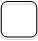 Παρακαλώ όπως τα ανωτέρω προσωπικά δεδομένα διατηρηθούν με τον χαρακτήρα εμπιστευτικής/απόρρητης πληροφορίας στον/στην Ακαδημαϊκό Σύμβουλο Σπουδών.Παρακαλώ όπως τα ανωτέρω προσωπικά δεδομένα διατηρηθούν με τον χαρακτήρα εμπιστευτικής/απόρρητης πληροφορίας στον/στην Ακαδημαϊκό Σύμβουλο Σπουδών.